こども食堂ミーティング参　　加　　申　　込　　書１.出欠について教えてください。□　出席　□　欠席　　→欠席される方も団体名、回答者名を下記にご記入の上送信して下さい２. どちらかにチェックをお願いします。□　こども食堂運営者　□　企業・一般参加者３.必要事項をご記入ください。①　団体名・・・　　　　　　　　　　　　　　　※個人の方は②のみご記入ください上記のとおり申し込みます。⇒申込締切令和5年2月21日（火）17:00まで「参加申込書」を下記までご提出ください。Google formからも申込可能です。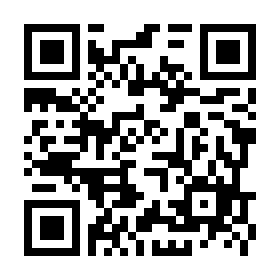 ②　参　加　者　情　報　②　参　加　者　情　報　氏名郵便番号：　　　　　　　　　　　　　　　　　住  所 ：　　　　　　　　　　　　　　　　　電  話 ：　　　　　　　　　　　　　　　　　氏名郵便番号：　　　　　　　　　　　　　　　　　住  所 ：　　　　　　　　　　　　　　　　　電  話 ：　　　　　　　　　　　　　　　　　